Enota 14: Izbira končnega življenjskega varstva in paliativne  oskrbeVaja  3:   Izbira končnega življenja in paliativne oskrbe?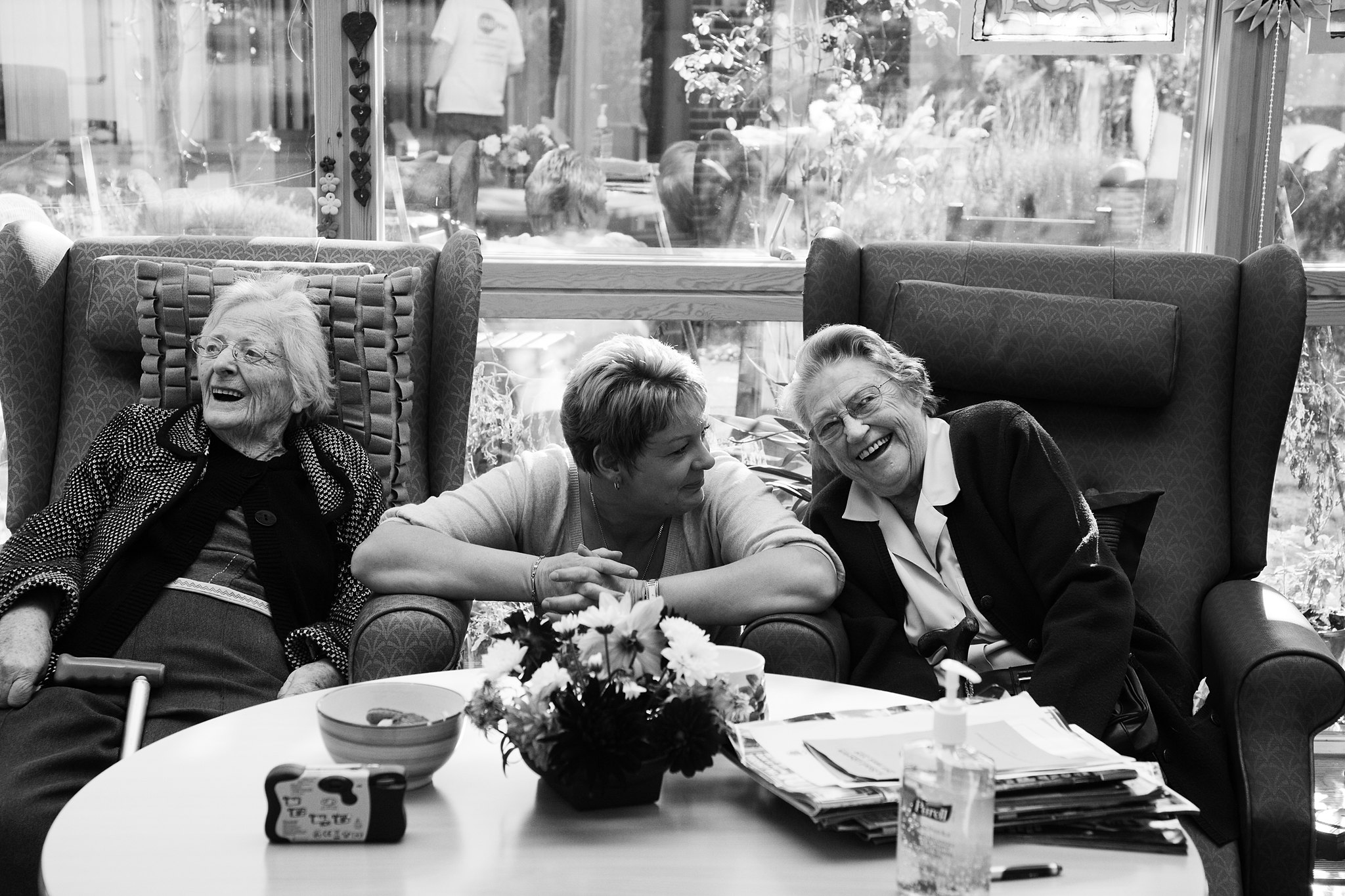 Dejavnost 1: Prvi koraki za izbiro paliativne oskrbe (zgodba in kviz)Koraki:1. AAWID bi moral prebrati podano zgodbo;2. Nato bi morali odgovoriti na tri vprašanja s tremi možnimi odgovori. Zgodba – Chris izbere storitve paliativne oskrbe I.  delKo je Chris menil, da je zanj bolje iskati storitve paliativne oskrbe, mu je njegova osebna negovalka Isabel veliko pomagala. Chrisu je zagotovila zelo  koristne informacije o tem, s čim naj začne najprej. Chris in Isabel sta skupaj ugotovila, kateri ponudniki storitev paliativne oskrbe obstajajo v regiji. Kmalu po tem je Chris obiskal svojega osebnega zdravnika in ga prosil za napotnico. Ker se Chris v svojem domu ni več počutil udobno, se mu je mudilo poiskati hospic, kjer bi se lahko počutil bolje. Zato jebilo pomembno najti hospic, za katerega čakalni seznam ni bil dolg. Na srečo so po 10 dneh aktivnega iskanja našli prostor na obrobju istega mesta, kjer živi. Najprej sta Chris in Isabel obiskala hospic, da bi Chris videl, kakšno je okolje, kot tudi spoznal ekipo hospica. Bil je zadovoljen, ko je videl priročne in dobro opremljene sobe, čudovit cvetlični vrt in lep pogled na najbližjo goro. Drugi stanovalci, ki jih je Chris tam spoznal, so bili videti mirni in dobro obravnavani. Po obisku je imel Chris veliko vprašanj, preden se je dokončno odločil.1. Kakšen je bil prvi korak, ki sta ga naredila Chris in Isabel pri izbiri storitev paliativne oskrbe?2. Zakaj se je Chris odločil, da bo predhodno obiskal hospic?3. Ko se Chris ni več počutil udobno v svojem domu in je začel iskati hospice, na kaj je bil pozoren?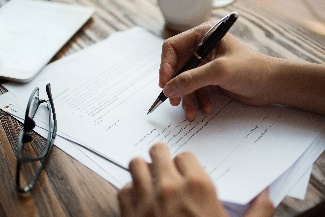 ADokončala sta vse potrebne prijavne dokumente in jih predložila.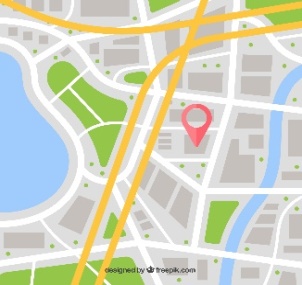 BPoskušala sta ugotoviti, katere so storitve PO v regiji, kjer Chris živi.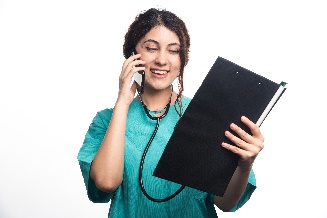 CČakali so, da ga pokliče osebni zdravnik in ga povabi na posvet.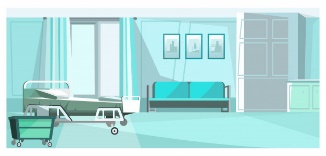 AKer si je želel ogledati okolje v hospicu, sobe, pa tudi spoznati člane osebja.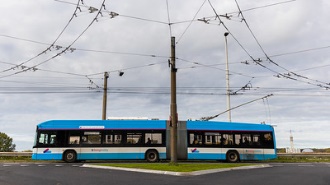 BKer je hotel preveriti, kako daleč je hospic od njegovega doma in ali ga bo lahko obiskala njegova osebna negovalka Isabel.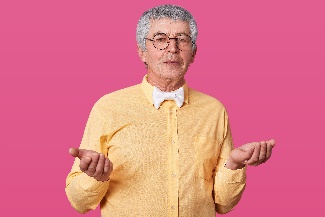 CChris ni hotel obiskati hospica, saj ni bil prepričan, ali je to dovoljeno.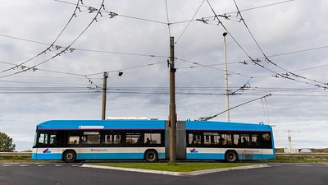 APreveril je, ali obstaja javni prevoz, ki bo pripeljal do hospica.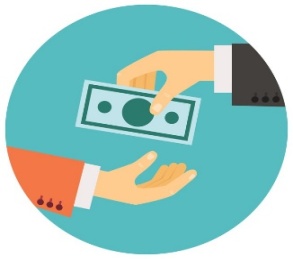 BPreveril je, kakšna je cena storitve paliativne oskrbe.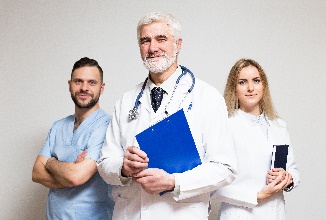 CKoliko zdravnikov dela v hospicu?